У К Р А Ї Н АПІСКІВСЬКА   СІЛЬСЬКА  РАДАКОСТОПІЛЬСЬКОГО   РАЙОНУ    РІВНЕНСЬКОЇ  ОБЛАСТІ(восьме скликання )Р І Ш Е Н Н Я22  грудня   2017 року		         		                        	     №286           Про встановлення  ставок та пільгіз сплати  податку  на нерухоме майно,відмінне від земельної ділянкиКеруючись статтею 266 Податкового кодексу України, пунктом 24 частини першої статті 26 Закону  України «Про місцеве самоврядування в Україні», постановою Кабінету Міністрів України від 24 травня 2017 року №483 «Про затвердження форм типових рішень про встановлення ставок та пільг із сплати земельного податку та податку на нерухоме майно, відмінне від земельної ділянки», сільська рада -ВИРІШИЛА:1. Установити на території Пісківської сільської ради Костопільського району Рівненської області:1)  ставки податку на нерухоме майно, відмінне від земельної ділянки, згідно із додатком 1;2) пільги для фізичних та юридичних осіб, надані відповідно до пункту 266.4.2 пункту 266.4 статті 266 Податкового кодексу України, за переліком згідно із додатком 2. 2. Оприлюднити рішення шляхом розміщення на дошці оголошень і повідомлень та на сайті сільської ради.          3. Контроль за виконанням рішення покласти на постійну комісію з питань бюджету, фінансів, соціально-економічного розвитку ( Хомич Н.І.).         4. Рішення набирає чинності з 01.01.2018 року.Сільський голова                                                        Ярмольчук В.В.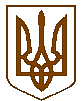 